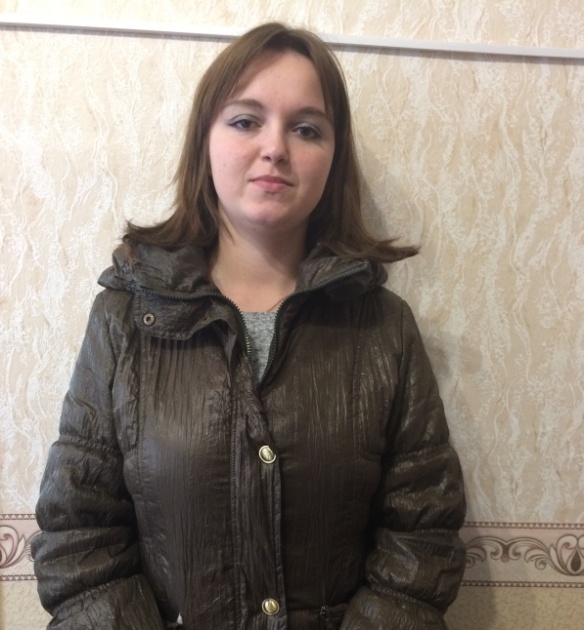 Татьяна Г.Девочка родилась в январе 2001 годаГлаза карие, волосы  темно - русыеТатьяна исполнительная, трудоспособная, ответственная. Принимает активное участие в общественной жизни техникума, дисциплину не нарушает.У Татьяны есть два младших брата.Возможные формы устройства: усыновление, опека, приёмная семья.